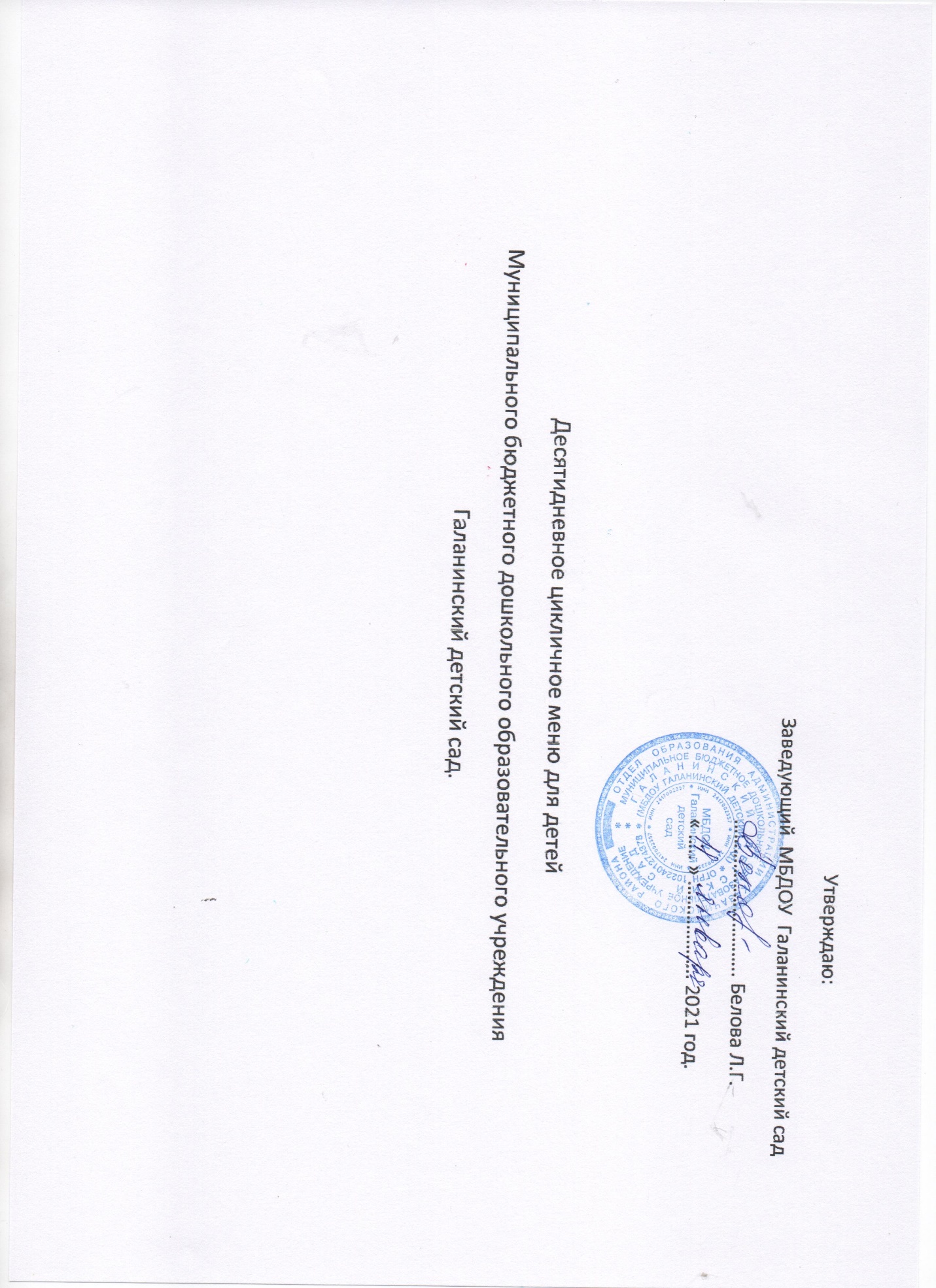 День: ПонедельникНеделя: Первая Возрастная категория: 1.5 – 7 лет.День: Вторник Неделя: Первая Возрастная категория: 1.5 – 7 лет.День: ПятницаНеделя: Первая Возрастная категория: 1.5 – 7 летДень: Вторник Неделя: Вторая Возрастная категория: 1.5 – 7 лет.День: ПонедельникНеделя: ВтораяВозрастная категория: 1.5 – 7 летДень: СредаНеделя: ВтораяВозрастная категория: 1.5 – 7 лет.День: Четверг Неделя: Вторая Возрастная категория: 1.5 – 7 лет.День: ПятницаНеделя: ВтораяВозрастная категория: 1.5 – 7 лет.№ рецепта Прием пищи  (время)Наименование блюдаМасса порции Масса порции       Пищевые вещества (г)      Пищевые вещества (г)      Пищевые вещества (г)Энергетическая ценность                   (ккал)Энергетическая ценность                   (ккал)        Витамины (мг)         Витамины (мг)         Витамины (мг) Минеральные вещества (мг)Минеральные вещества (мг)№ рецепта Прием пищи  (время)Наименование блюда1.5-3г3 -7л    Б      Ж      У1.5 -3 г3 – 7лВ1В2ССа Fe№189Завтрак  8.15 –8.30Каша манная молочная1502003.044.9616246.18375.280.030.10.45950.26Бутерброд с маслом 406011.6324.7426.76121.79172.630.230.180.53409.381.75№ 432Кофейный напиток1501801.51.322.41071490.020.070.54110.50.27Итого: 25%16.173165.16474.97696.910.280.351.52614.882.28Второй завтрак 10.00Яблоко951000.30.38.33845008.513.61.9Итого: 5%0.30.38.33845008.513.61.9№ 18Обед 11.10- 12.20Суп куриный с клецками1802002.550.868.4572.55245.100.060.062.1217.60.52№ 184Каша гречневая рассыпчатая 1201505.74.8227.45248.87324.610.140.0709.490.03№ 259Гуляш из говядины 607516.4916.73.26155.85228.90.040.081.0514.72.1Салат из помидор и огурцов 40600.582.013.730.831.8320.010.020.420.570.34№ 411Кисель 1501800.10.127.91131310.010.020.0150.4№ 471Хлеб ржаной 30506144.3331.4552.4200000Итого: 45%31.4225.48125.09652.521013.90.260.253.5867.363.39№ 287Полдник 15.30Омлет с сосисками 12013013.524.52.3285.1313.610.10.050.0185.62.3№ 430Чай с сахаром 1501806.15.310.198.35117.830.080.132522Хлеб пшеничный 20306.142.1441.8634.4267.700000Итого: 25 %25.7431.9454.26417.87499.140.180.153.01337.64.3Итого за день73.6388.72252.811583.362254.950.720.7516.61033.411.87№ рецептаПрием пищи     ( время) Наименование блюдаМасса порцииМасса порции             Пищевые вещества ( г )             Пищевые вещества ( г )             Пищевые вещества ( г )Энергетическая ценность                 (ккал)Энергетическая ценность                 (ккал)         Витамины (мг)         Витамины (мг)         Витамины (мг)Минеральные вещества (мг)Минеральные вещества (мг)№ рецептаПрием пищи     ( время) Наименование блюда1.5-3л3-7л      Б      Ж      У1.5 – 3 г  3 – 7 лет      B1  B2   C   Ca  Fe№ 112Завтрак 8.15-8.30Суп молочный вермишелевый 1502005.74.921.7140.28233.80.08011491.5Бутерброд с повидлом 406011.6324.7426.76121.79172.630.230.180.53409.391.75№ 430Чай с сахаром 1501800.150.0811.2562.6125.3700.0303.750.75Итого: 25% 17.4829.7259.71324.67531.80.310.211.53562.144№ 442Второй завтрак 10.00Сок1001000.750.1514.8543480.020.02310.52.1Итого: 5%0.750.1514.8543480.020.02310.52.1№ 17     Обед    11.10 -12.20Суп крестьянский полевой 1802001.210.816.6144.43190.60.040.0104.210.54№ 355Картофельное пюре 1201503.15.420.3159.722820.140.085471.1№ 231Рыба пропаренная 607510.25.54.6100.1216.90.10.021.534.80.9№ 16Салат из свеклы с чесноком4060135.846.5395.2500.042.722.70.9№ 402Компот из смеси сухофруктов1501800.60.131.775.51510.020.020.420.570.34№ 471Хлеб ржаной 30502.30.314.871.483.500000Итого: 45%18.4115.1183.8597.681019.250.30.179.6129.283.78№ 471Полдник 15.30 Булочка 8010010.4810.933.11201.11229.840.080.160.0567.840.91Банан1001001.50.119.289.089.00.020.010210.7№ 430Чай с сахаром 1501800.150.0811.2562.6125.3700.0303.750.75Итого: 25%12.1311.0863.56452.71444.210.10.20.0592.592.36Итого за день:48.7756.06221.921418.062043.260.730.614.18609.9712.24День: СредаНеделя: Первая Возрастная категория: 1.5 – 7 летДень: Четверг Неделя: ПерваяВозрастная категория: 1.5 – 7 лет.День: СредаНеделя: Первая Возрастная категория: 1.5 – 7 летДень: Четверг Неделя: ПерваяВозрастная категория: 1.5 – 7 лет.День: СредаНеделя: Первая Возрастная категория: 1.5 – 7 летДень: Четверг Неделя: ПерваяВозрастная категория: 1.5 – 7 лет.День: СредаНеделя: Первая Возрастная категория: 1.5 – 7 летДень: Четверг Неделя: ПерваяВозрастная категория: 1.5 – 7 лет.День: СредаНеделя: Первая Возрастная категория: 1.5 – 7 летДень: Четверг Неделя: ПерваяВозрастная категория: 1.5 – 7 лет.День: СредаНеделя: Первая Возрастная категория: 1.5 – 7 летДень: Четверг Неделя: ПерваяВозрастная категория: 1.5 – 7 лет.День: СредаНеделя: Первая Возрастная категория: 1.5 – 7 летДень: Четверг Неделя: ПерваяВозрастная категория: 1.5 – 7 лет.День: СредаНеделя: Первая Возрастная категория: 1.5 – 7 летДень: Четверг Неделя: ПерваяВозрастная категория: 1.5 – 7 лет.День: СредаНеделя: Первая Возрастная категория: 1.5 – 7 летДень: Четверг Неделя: ПерваяВозрастная категория: 1.5 – 7 лет.День: СредаНеделя: Первая Возрастная категория: 1.5 – 7 летДень: Четверг Неделя: ПерваяВозрастная категория: 1.5 – 7 лет.День: СредаНеделя: Первая Возрастная категория: 1.5 – 7 летДень: Четверг Неделя: ПерваяВозрастная категория: 1.5 – 7 лет.День: СредаНеделя: Первая Возрастная категория: 1.5 – 7 летДень: Четверг Неделя: ПерваяВозрастная категория: 1.5 – 7 лет.День: СредаНеделя: Первая Возрастная категория: 1.5 – 7 летДень: Четверг Неделя: ПерваяВозрастная категория: 1.5 – 7 лет.День: СредаНеделя: Первая Возрастная категория: 1.5 – 7 летДень: Четверг Неделя: ПерваяВозрастная категория: 1.5 – 7 лет.День: СредаНеделя: Первая Возрастная категория: 1.5 – 7 летДень: Четверг Неделя: ПерваяВозрастная категория: 1.5 – 7 лет.№ рецепта Прием пищи   (время)Наименование блюдаМасса порции Масса порции        Пищевые вещества (г)       Пищевые вещества (г)       Пищевые вещества (г) Энергетическая ценность                  (ккал) Энергетическая ценность                  (ккал)         Витамины (мг)         Витамины (мг)         Витамины (мг)Минеральные вещества (мг)Минеральные вещества (мг)№ рецепта Прием пищи   (время)Наименование блюда1.5-3г3 – 7л     Б     Ж     У1.5 -3г3 – 7л  В1   В2   С  Са    Fe № 189Завтрак 8.15- 8.30Каша молочная пшеничная1502003.044.9616270.2375.280.030.10.45950.26Бутерброд с маслом 406011.6324.7426.76121.79172.630.230.180.53409.381.75№ 430Чай с сахаром 1501800.150.0811.2562.6125.3700.0303.750.75Итого: 25%14.8229.7854.01454.59673.280.260.310.98508.132.76Второй завтрак 10.00Яблоко1001000.30.38.34045008.513.61.9Итого: 5%0.30.38.34045008.513.61.9№ 91Обед 11.10-12.20Рассольник со сметаной1802000.840.673.6987.61177.40.030.029.8425.90.31№ 3Рожки с маслом1201503.94.120.48128.6153.70.040.0104.210.54№ 11Котлета мясная608011.4412.428.11178.95248.960.060.130.2267.691.01№ 16Салат из зел.гор и лука 4060135.846.195.2500.042.722.70.9№ 402Компот из смеси сухофруктов1501800.60.131.775.51510.020.020.420.570.34№ 471Хлеб ржаной 30502.30.314.871.483.500000Итого: 45%20.0820.5984.58588.16909.810.150.2213.1620.573.1№ 14Полдник 15.30Каша гречневая рассыпчатая 1201505.74.8227.45270.51396.030.140.0709.490.03№ 156Молоко кипяченое1001006.15.310.11131490.080.0532522Печенье12201.5214.989.494.10005.80.4№ 471Хлеб ржаной 30502.30.314.871.483.500000Итого: 25%15.612.4267.25544.31651.210.220.123267.292.43Итого за день50.863.09214.141627.062279.30.630.6525.6809.5910.19№ рецептаПрием пищи    (время)Наименование      блюдаМасса порцииМасса порцииПищевые вещества (г)Пищевые вещества (г)Пищевые вещества (г)Пищевые вещества (г)Энергетическая ценность( ккал)Энергетическая ценность( ккал)Витамины ( мг)Витамины ( мг)Витамины ( мг)Минеральные веществаМинеральные вещества№ рецептаПрием пищи    (время)Наименование      блюда1.5-3г3 – 7л    Б      Ж     У    У1.5 – 3г3 – 7 лВ1В2ССа Fe№ 25Завтрак 8.15 – 8.30Каша молочная « Дружба»1502003.165.095.0913.1789.3167.60.040.10.4591.90.27Бутерброд с вар. сгущенкой406011.6324.7424.7426.76121.79172.640.230.180.53409.381.75№ 432Кофейный напиток1501801.51.31.322.41071490.020.070.54110.50.27Итого: 25 %16.2931.1331.1362.33318.09489.240.290.351.52611.782.29№ 442Второй завтрак 10.00Сок1001000.750.150.1514.8543480.020.02310.52.1Итого: 5%0.750.150.1514.8543480.020.02310.52.1№ 83Обед11.10– 12.20Суп « Щи со сметаной»1802000.840.670.673.6944.4139.620.030.029.8725.90.31№ 355Картофельное пюре 1201503.15.45.420.3129.722820.140.085471.1№ 283Тефтели в молочном соусе60809.316.516.512.6216.11351.4000.934.51.1№ 10Салат из свежих огурцов40600.544.064.062.6825.1432.400000№ 411Кисель 1501800.10.10.127.91131310.010.020.0150.4№ 471Хлеб ржаной 30502.30.30.314.871.483.500000Итого: 45%16.1827.0327.0381.97599.771019.920.180.1215.78112.42.91Полдник 15.30Творог со сметаной и изюмом1001002.923.333.3377.5342.5342.500013.60.8№ 430Чай с сахаром 1501806.15.35.310.198.35117.830.080.132522№ 471Хлеб ржаной 30502.30.30.314.871.483.500000Итого: 25 %11.328.938.93102.4512.25543.830.080.13265.62.8Итого за день44.5467.2467.24261.551473.122100.990.570.5923.31000.310.1№ рецептаПрием пищи   ( время)НаименованиеблюдаМасса порцииМасса порцииПищевые веществаПищевые веществаПищевые веществаЭнергетическая ценность (ккал)Энергетическая ценность (ккал)   Витамины (мг)   Витамины (мг)   Витамины (мг)Минеральные вещества (мг)Минеральные вещества (мг)№ рецептаПрием пищи   ( время)Наименованиеблюда1.5-3г3 – 7л    Б     Ж    У1.5 – 3г3 – 7лВ1  В2  С   СаFe№ 189Завтрак8.15-8.30Каша молочная пшенная1502003.385.2112.93180.32281.180.050.10.4592.930.36Бутерброд с повидлом 406011.6324.7426.76121.79172.630.230.180.53409.391.75№ 430Чай с сахаром 1501800.150.0811.2562.6125.3700.0303.750.75Итого: 25 %15.1630.0350.94364.71579.180.280.310.98506.072.86Второй завтрак10.00Банан1001000.60.131.71311310.020.010210.7Итого: 5%0.60.131.71311310.020.010210.7№ 335Обед11.10-12.20Суп фасолевый со сметаной2002502.860.248.0659.277.40.10.132.1323.921.06№ 3Рожки с маслом1201503.94.120.48127.19153.70.040.0104.210.54№ 231Рыба пропаренная 657510.25.54.6108.8216.90.10.021.534.80.9Салат из кукурузы с яйцом 40601.217.099.6942.41138.90.010.020.420.570.34№ 402Компот из смеси сухофруктов1501800.60.131.775.51510.020.020.420.570.34№ 471Хлеб ржаной 30502.30.314.871.483.500000Итого: 45%21.0717.3389.33484.5821.40.270.184.4383.843.18№ 23Полдник15.30Гренки10010015.21.697.24964960.220.060402.2№ 156Молоко кипяченое1001006.15.310.11131490.080.0532522Итого: 25%21.36.9107.36096450.30.1132924.2Итого за день58.1354.36279.271589.212176.580.870.628.41902.9110.94№ рецептаПрием пищи   ( время)НаименованиеблюдаМасса порцииМасса порцииПищевые веществаПищевые веществаПищевые веществаЭнергетическая ценность (ккал)Энергетическая ценность (ккал)   Витамины (мг)   Витамины (мг)   Витамины (мг)Минеральные вещества (мг)Минеральные вещества (мг)№ рецептаПрием пищи   ( время)Наименованиеблюда1.5-3г3 – 7л    Б     Ж    У1.5 – 3г3 – 7лВ1  В2  С   СаFe№189Завтрак  8.15 –8.30Каша манная молочная1502003.044.9616246.18375.280.030.10.45950.26Бутерброд с маслом 406011.6324.7426.76121.79172.630.230.180.53409.381.75№433Какао на молоке1501802.92.524.81341490.020.0411211Итого: 25%17.5732.267.56501.97696.910.180.231.98625.383.01№ 156Второй завтрак 10.00Молоко кипяченое1001006.15.310.11131490.080.0532522Итого: 5%6.15.310.11131490.080.0532522№ 19Обед11.10-12.20Суп « Свекольник со сметаной»1802002.860.248.0691.4114.30.10.132.1323.921.03№ 449Плов1201502.173.125.36124.64249.320.077.022.0936.720.49№ 16Салат из свеклы с чесноком4060135.846.295.2500.042.722.70.9№ 411Кисель 1501800.10.127.91131310.010.020.0150.4№ 471Хлеб ржаной 30502.30.314.871.483.500000Итого: 45%8.436.7661.92446.64673.370.187.216.9388.342.82№ 3Полдник15.30Рожки с маслом1201503.94.120.48124.43153.70.040.0104.210.54№ 430Чай с сахаром 1501800.150.0811.2562.6125.3700.0303.750.75Печенье12201.5214.989.494.10005.80.4Яблоко1001000.30.38.34045008.513.61.9№ 471Хлеб ржаной 30502.30.314.871.483.500000Итого: 25 %8.156.7869.73387.83501.670.040.048.527.363.59Итого за день40.2551.04209.311449.442020.950.487.5320.41993.0811.42№ рецептаПрием пищи   ( время)НаименованиеблюдаМасса порцииМасса порцииПищевые веществаПищевые веществаПищевые веществаЭнергетическая ценность (ккал)Энергетическая ценность (ккал)   Витамины (мг)   Витамины (мг)   Витамины (мг)Минеральные вещества (мг)Минеральные вещества (мг)№ рецептаПрием пищи   ( время)Наименованиеблюда1.5-3г3 – 7л    Б     Ж    У1.5 – 3г3 – 7лВ1  В2  С   СаFe№ 112Завтрак 8.15-8.30Суп молочный вермишелевый 1502005.74.921.7140.28233.80.08011491.5Бутерброд с вар. сгущенкой406011.6324.7426.76121.79172.640.230.180.53409.381.75№ 430Чай с сахаром 1501800.150.0811.2562.6125.3700.0303.750.75Итого: 25%17.4829.7259.71324.67531.810.310.211.53562.134Второй завтрак 10.00Йогурт1001002.51.218.1949700000Итого: 5%2.51.218.1949700000№ 18Обед11.10-12.20Суп рыбный из консервов1802004.071.046.6696.55120.70.040.043.2143.170.52№9Картофель тушенный 1201502.043.2913.31129.4235.30.116.719.439.780.95№ 10Салат из свежих помидор40600.81.34.725.926.800000№ 402Компот из смеси сухофруктов1501800.60.131.775.51510.020.020.420.570.34№ 471Хлеб ржаной 30502.30.314.871.483.500000Итого: 45%9.815.6771.17398.75617.30.176.7713.0473.521.81№ 471Полдник 15.30 Булочка 8010010.4810.933.11201.11229.840.080.160.0567.840.91Банан1001001.50.119.289.089.00.020.010210.7№ 430Чай с сахаром 1501800.150.0811.2562.6125.3700.0303.750.75Итого: 25%12.1311.0863.56352.71444.210.080.20.0592.592.36Итого за день41.9247.67212.541170.131690.320.567.1714.62707.247.47№ рецептаПрием пищи   ( время)НаименованиеблюдаМасса порцииМасса порцииПищевые веществаПищевые веществаПищевые веществаЭнергетическая ценность (ккал)Энергетическая ценность (ккал)   Витамины (мг)   Витамины (мг)   Витамины (мг)Минеральные вещества (мг)Минеральные вещества (мг)№ рецептаПрием пищи   ( время)Наименованиеблюда1.5-3г3 – 7л    Б     Ж    У1.5 – 3г3 – 7лВ1  В2  С   СаFe№ 189Завтрак8.15-8.30Каша молочная рисовая1502003.024.9815.66191.2298.750.030.110.4594.370.28Бутерброд с повидлом 406011.6324.7426.76121.79172.630.230.180.53409.391.75№ 432Кофейный напиток1501801.51.322.41071490.020.070.54110.50.27Итого: 25%16.1531.0264.82419.99620.380.280.361.52614.262.3№442Завтрак 10.00Компот (абрикосовый, персиковый)1001000.20.98.173730.020.02600.334Итого: 5%0.20.98.173730.020.02600.334№ 135Обед11.10-12.20Суп с фрикадельками1802009.126.217.92126.72197.920.060.062.1217.60.52№ 184Каша гречневая рассыпчатая 1201505.74.8227.45243.46324.610.140.0709.490.03№ 259Гуляш из говядины 608016.4916.73.26155.85240.350.040.081.0514.72.1№ 411Кисель 1501800.10.127.91131310.010.020.0150.4№ 471Хлеб ржаной 30502.30.314.871.483.500000Итого: 45%33.7128.1291.33710.43977.380.250.233.1846.793.05№ 221Полдник15.30Салат витаминный     « Зимний»1201201.147.157.86185.6371.20.030.041941.921№ 430Чай с сахаром 1501800.150.0811.2562.6125.3700.0303.750.75Печенье12201.5214.989.494.10005.80.4№ 471Хлеб ржаной 30502.30.314.871.483.500000Итого: 25%5.099.5348.81409674.170.030.071951.472.1555.1569.57213.061612.422344.930.580.6883.7712.8241.5